    Actividades: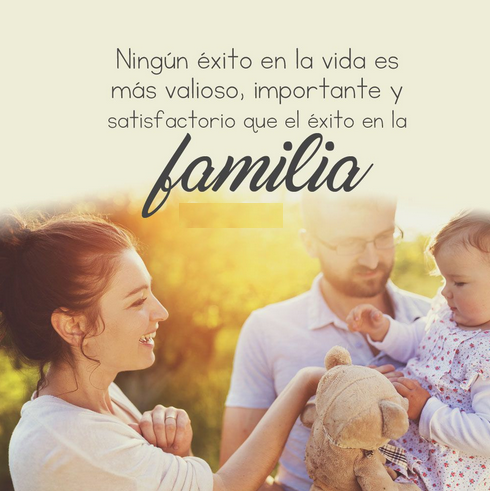 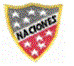     1.- ¿Uds. como familia se consideran exitosos o falta algo? Comenten..     2.- ¿Están de acuerdo con la afirmación de la lámina o la cambiarían?